Publicado en Mexico el 12/05/2022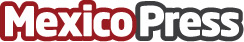 Incluyeme: Concientización sobre accesibilidadEn la segunda edición del DEI LATAM del año 2022 se conversará sobre "Accesibilidad como derecho para una cultura inclusiva", en el marco del día mundial de la concientización sobre la accesibilidadDatos de contacto:Rocio PradinesSomos Raku+54 9 1140417960Nota de prensa publicada en: https://www.mexicopress.com.mx/incluyeme-concientizacion-sobre-accesibilidad Categorías: Internacional Finanzas Telecomunicaciones Comunicación Marketing Sociedad E-Commerce Solidaridad y cooperación Recursos humanos http://www.mexicopress.com.mx